ESCUELA NUESTRA SEÑORA DEL VALLE 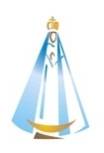 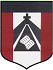 Espacio Curricular: Catequesis.Seño: Andrea.Grado: Tercer grado A y B.Hola chicos y familia queridos !! Agradecida de volvernos a encontrarnos para seguir compartiendo este camino de vivir nuestra Fe en Jesús, acá van las propuestas para las próximas semanas !! Les envío los encuentros de los días martes y jueves  de  esta semana y de la  semana  próxima, es decir,  la planificación de cuatro encuentros; cuyas propuestas de actividades y reflexiones pueden realizar y  distribuir según los tiempos y ritmos de cada niño y familia; con el objetivo de  que estén tranquilos y no comprimidos, dando  espacio y disfrutando  su realización , en relación al  trabajo y dedicación de las diferentes materias. (Por ejemplo:  pueden realizar las consignas 1,2 y 3  esta semana, y las consignas  4,5 ,6 y 7   la semana próxima)Tema: “DIOS PADRE Y JESÚS, LA NUEVA ALIANZA”Desarrollo: Semana del 19/10 al 23/10Para comenzar este encuentro, volvemos a situarnos frente al cumplimiento de las promesas hechas por Dios.Esta propuesta   orienta  a los niños a la esperanza,  para ayudarlos a construir  en su corazón la experiencia de un Dios que escucha, que sabe lo que necesitamos, que es providente, pero que no hace magia: no es aquel  a quien, sin más, le pido y me da. Luego de orientar la intención de este encuentro, leer la situación planteada en el episodio de la página 36, en el que los peregrinos siguen el ejemplo de los vecinos y se ponen ellos  también a colaborar en el arreglo de la casa. La actividad 1 propone un ejercicio de interioridad a partir del cual los chicos expresen sus sentimientos al evocar a las personas que son importantes para ellos y de las que buscan seguir su ejemplo. En la actividad 2 la propuesta es compartir entre los que tenga cerquita o esté ayudando con la tarea,  esas sensaciones.         Semana  del  26/10 al 30/10:La actividad 3, de la página 37,  ilumina la reflexión anterior con un relato del Evangeliio de Mateo que describe el momento en que Dios cumple su promesa de liberar definitivamente a la humanidad y, para ello, envía a Jesús, quien nace de su padre y su madre adoptivos, José y María. Los invito a disponer el corazón con un espíritu de  tranquilidad para escuchar la Palabra de Dios. Luego de leer el relato bíblico, las actividades 4 y 5 les ayudará a la comprensión lectora y a  profundizar la reflexión sobre el mensaje de Jesús, que con su testimonio, su palabra y sus acciones nos enseña cómo se construye el Reino prometido por Dios.Te invito a disfrutar del relato bíblico sobre el anuncio que el ángel  le hace a María que reflexionamos en este encuentro, a través del video que encontrarás en el siguiente enlace :  https://youtu.be/BMg5vLo2clo .Para finalizar este encuentro te propongo  a modo de oración, rezar juntos  a María nuestra Madre,  la oración del Ave María, pidiéndole por nuestras familias y que nos cuide a todos,  agradeciendo a Dios que quizo venir a estar cerquita  nuestro  a través de su hijo Jesús.  . A vivir una hermosa semana sintiendo en el corazón la cercanía de Dios a través de la presencia de Jesús, la Nueva Alianza,  en tantos detalles de nuestro vivir!!  Les mando un abrazo grandoteeeeeeee !! Están siempre en mi  corazón!! Cuídense así pronto nos volvemos a encontrar!!Seño Andre.Ante dudas y sugerencias: agiraudo@institutonsvallecba.edu.ar  (cuando retomemos los encuentros en el colegio haremos juntos la corrección de las actividades) Sin embargo, aquella familia que desee compartir la tarea realizada, puede enviarla para que yo la vea  y le haga una devolución,   será bienvenida! 